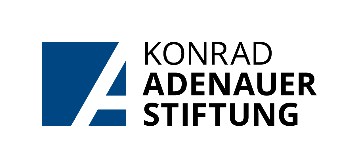 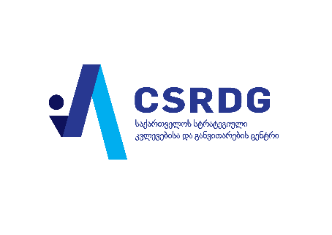 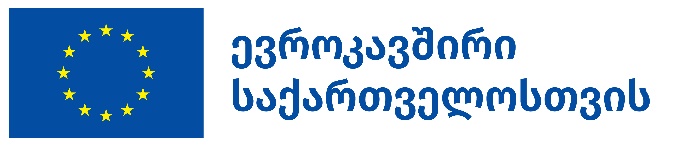 საგრანტო განაცხადის ფორმასაგრანტო კონკურსისათვის  „მედია პროექტები კორპორაციული პასუხისმგებლობის შესახებ“საგრანტო განაცხადის წარდგენისას გთხოვთ წაშალოთ  ნაცრისფრად დაწერილი, დახრილი ინსტრუქციებია) ინფორმაცია განმცხადებელი მედია ორგანიზაციის შესახებ* პროექტის განმახორციელებელი ძირითადი გუნდი უნდა წარმოადგენდეს ერთ მედია ორგანიზაციასბ) ინფორმაცია განმცხადებელი ფიზიკური პირის შესახებ*განმცხადებელი ფიზიკური პირი თავადვე წარმოადგენდეს პროექტის განხორციელებაზე პასუხისმგებელ პირს/პროექტის მენეჯერს;**  პროექტის განმახორციელებელი ძირითადი გუნდი უნდა წარმოადგენდეს ერთ მედია ორგანიზაციას2. პროექტის აღწერა  პროექტის მიზანი, ამოცანა/ამოცანები(მოცულობა: მაქსიმუმ 1 გვ.)მოკლედ ჩამოაყალიბეთ რაში მდგომარეობს პროექტის მიზანი. მოკლედ ჩამოაყალიბეთ პროექტის ამოცანა  /ამოცანები. მიუთითეთ, რა მედია პროდუქტ(ებ)ი შეიქმნება პროექტის ფარგლებში (მაგ. სტატიების ან ბლოგების ციკლი/სერია, გადაცემების ან სიუჟეტების ციკლი/ სერია. რუბრიკა ონლაინ, ბეჭდურ ან სამაუწყებბლო მედიაში )პროექტის სამიზნე აუდიტორია(მოცულობა: მაქსიმუმ 0.5 გვ.)აღწერეთ პროექტის ფარგლებში შექმნილი მედია პროდუქტის სამიზნე აუდიტორიასადაც შესაძლებელია მიუთითეთ რაოდენობებისაქმიანობების აღწერა / პროექტის განხორციელების გზები(მოცულობა: მაქსიმუმ 2 გვ.)დეტალურად წარმოადგინეთ პროექტის ფარგლებში მომზადებული მედიაპროდუქტის დეტალური აღწერა, რომელიც მოიცავს სულ მცირე შემდეგ საკითხებს (კონკრეტული საქმიანობა აღწერეთ რაოდენობრივი მაჩვენებლის გამოყენებით, სადაც რელევანტურია, მიუთითეთ საქმიანობის ხანგრძლოვობა, ჯერადობა და ა.შ.)(დაახლოებით 800-1000 სიტყვა)  :თემა/საკითხები, რომლებსაც გააშუქებს მედია პროდუქტი (მაგ. კორპორაციული პასუხისმგებლობის გარკვეული თემები, მისი მნიშვნელობა ან დადებითი შედეგები და ა. შ.)  აღწერეთ თქვენ მიერ შერჩეული საკითხის/თემის აქტუალობასერიის/რუბრიკის თითოეული სტატიის/გადაცემის შინაარსის აღწერააღწერეთ, როგორ მიაღწევთ თემის  სიღრმისეულ და კომპლექსურ გაშუქებას, მიუთითეთ რა მაგალითების ან საუკეთესო პრაქტიკის გამოყენებას გეგმავთშემოქმედებითი მიდგომა - აღწერეთ, რა მიდგომას გამოიყენებთ მიზნის მისაღწევად მიუთითეთ პარტნიორები,  ჩართული ექსპერტები, მოწვეული სტუმრები (ასეთების არსებობის შემთხვევაში)მედიაპროდუქტების გავრცელების გეგმა და სავარაუდო დაფარვა/ეფექტური მოცვააღწერეთ პროექტის ფარგლებში მომზადებული მედიაპროდუქტების გავრცელების გეგმა და სავარაუდო დაფარვა/ეფექტური მოცვა, რაც მოიცავს შემდეგს: აღწერეთ რომელ მედია პლატფორმაზე განთავსდება პროექტის ფარგლებში მომზადებული მედია პროდუქტი (მაგალითად რომელ ტელევიზიაში, რომელ გადაცემაში გავა) და რა არხებზე მოხდება მათი გაზიარება (მაგალითად ტელევიზიის, სოციალურ ქსლებში, ვებ პლატფორმაზე და ა.შ.)მიუთითეთ გავრცელების არხები (მაგ. ტელევიზია, სოციალური ქსელი, ვებგვერდი, და ა. შ.) და სავარაუდო დაფარვა/მოცვა. განმარტეთ, როგორ ანგარიშობთ სავარაუდო დაფარვასმიუთითეთ პროექტის ფარგლებში მომზადებული მედია პროდუქტების (სტატიების, სიუჟეტების) რაოდენობა და გამოქვეყნების/ეთერში გასვლის განრიგიმიუთითეთ პროექტის ფარგლებში მომზადებული სიუჟეტის/გადაცემის ხანგრძლივობა ან სტატიის მოცულობა 	პროექტის განხორციელებისთვის საჭირო რესურსები(მოცულობა: მაქსიმუმ 0.5 გვ.)რა რესურსები გაგაჩნიათ და დამატებით გჭირდებათ აღნიშნული  პროექტის განსახორციელებლად (ადამიანური და ტექნიკურ/მატერიალური რესურსი (საოფისე ფართი, ტექნიკა ა.შ.).
პროექტის მოსალოდნელი შედეგები და წარმატების ინდიკატორები(მოცულობა; მაქსიმუმ 0,5 გვერდი)აღწერეთ პროექტის შედეგი დაახასიათეთ გარკვეული რაოდენობრივი მაჩვენებლებით (ინდიკატორებით). 	რისკების ანალიზიაღწერეთ პროექტის რისკები ასეთის არსებობის შემთხვევაში. რა ფაქტორებმა შეიძლება შეგიშალოთ ხელი პროექტის საქმიანობების განხორციელებაში. გაქვთ თუ არა რაიმე სტრატეგია ამ რისკების ნეგატიური შედეგების მინიმიზაციისთვის.დროში გაწერილი საქმიანობების გეგმა (იხილეთ დანართი N1)გთხოვთ აღწეროთ სამოქმედო გეგმა დეტალურად დანართ#1-ში მოცემულ ცხრილში. პროექტის განხორციელება დაყავით ორ ეტაპად. თითოეული ეტაპის დასრულება შემოწმდება პროექტის გახორციელების მონიტორინგის დროს. 	პროექტის ბიუჯეტი (იხილეთ დანართი N2)გთხოვთ შეავსოთ თანდართული ბიუჯეტი მოცემული ფორმით, ბიუჯეტის ხაზების აღწერილობებით.გთხოვთ გაითვალისწინოთ: საგრანტო თანხის მაქსიმალური ოდენობა შეადგენს 5000 ევროს ექვივალენტს ლარში. პროექტის ბიუჯეტი წარმოდგენილი უნდა იყოს ევროში დღგ-ს გარეშე.თანადაფინანსება სავალდებულო არ არის, თუმცა სასურველია. ბიუჯეტში, პროექტის ღირებულებაში, ასახეთ მხოლოდ ფულადი ფორმით გამოხატული თანამონაწილეობა.პროექტის მიერ საგრანტო თანხის გაცემა მოხდება სამოქმედო გეგმის ეტაპების შესაბამისად (რამოდენიმე გადარიცხვით);ბიუჯეტში არ შეიტანოთ ის ხარჯები, რომლებიც არ შეესაბამება პროექტის აქტივობებს.  საგრანტო თანხის გამოყენება ნებისმიერი სხვა დანიშნულებით, ორგანიზაციის მიმდინარე ხარჯების ან ვალების დასაფარად, ასევე კომერციული მიზნებისთვის, დაუშვებელია.დაბეგვრა:მიღებული გრანტით დღგს-ს თანხა არ ანაზღაურდება. შესაბამისად, თუ გრანტით მიღებული თანხა დაიხარჯა დღგ-ზე, გრანტის მიმღებმა ორგანიზაციამ იგი დადგენილი წესით უნდა გამოითხოვოს (დაიბრუნოს) შემოსავლების სამსახურიდან. პროექტის ხარჯების საბოლოო ანგარიში CSRDG-ის უნდა ჩაბარდეს დღგს-ს გარეშე___________________        _________________/სახელი, გვარი/                    ხელმოწერა(გთხოვთ მონიშნოთ) განმცხადებელი ორგანიზაციის ხელმძღვანელი               განმცხადებელი ფიზიკური პირივადასტურებ, რომ აღნიშნულ საგრანტო საკონკურსო განაცხადის ფორმაში და დანართებში მოცემული ინფორმაცია არის ზუსტი და შეესაბამება სიმართლეს. ვაცნობიერებ, რომ განგებ არასწორი ან არასრული ინფორმაციის გამოვლენის  შემთხვევაში აღნიშნული განაცხადი ავტომატურად მოიხსნება კონკურსიდან.  ასევე ვადასტურებ, რომ ჩემს მიერ წარმოდგენილი განაცხადი არ წარმოადგენს სხვა პირის/ორგანიზაციის ინტელექტუალურ საკუთრებას.თარიღი ______ _________________, 2023პროექტ(ებ)ის მართვისა და განხორციელების გამოცდილება ბოლო სამი წლის განმავლობაში: (მაქსიმუმ 5 პროექტი)ქვემოთ მოცემული ცხრილი შეავსეთ ცალკეულ პროექტებზე. ერთზე მეტი პროექტის  შემთხვევაში ახალ გვერდზე დაამატეთ მოცემული ცხრილი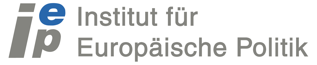 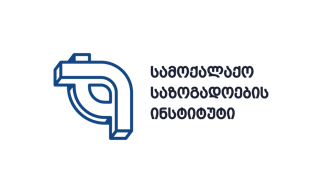 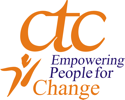 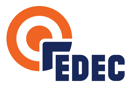 საპროექტო განაცხადის წარმდგენი ორგანიზაციის /ფიზიკური პირის დასახელება თუ განაცხადის წარმდგენი ფიზიკური პირია, მიუთითეთ სახელი, გვარი და ასევე მედია ორგანიზაციის დასახელება, რომელშიც აპლიკანტი არის დასაქმებულიპროექტის სახელწოდებაპროექტის გეოგრაფიული დაფარვამიუთითეთ პროექტის განხორციელების გეოგრაფიული არეალი - რეგიონი, მუნიციპალიტეტი, ქალაქი, მთელი საქართველო, რომელსაც ფარავს პროექტის საქმიანობაპროექტის დაწყების და დასრულების თარიღები:რიცხვი/თვე/წელი - რიცხვი/თვე/წელიპროექტის ჯამური ბიუჯეტი ლარშიმოთხოვნილი თანხა ლარშითანადაფინანსების ოდენობა ლარში და წყაროასეთის არსებობის შემთხვევაშისხვა მატერიალური ან არამატერიალური შენატანი დაინტერესებული მხარისგანმოკლედ ჩამოთვალეთ პროექტის განხორციელებისათვის რომელიმე სხვა დაინტერესებული მხარე რა შენატანს გააკეთებს (ასეთის არსებობის შემთხვევაში)ორგანიზაციის დასახელება ქართულად და ინგლისურადორგანიზაციის ფაქტობრივი მისამართიმიუთითეთ ორგანიზაციის ფაქტიური მისამართი, ასევე მიუთითეთ სათაო ოფისი და პროექტში ჩართული ფილიალი/ფილიალებიც- ასეთის არსებობის შემთხვევაშიორგანიზაციის იურიდიული მისამართიამ ნაწილს ავსებთ იმ შემთხვევაში თუ ფაქტობრივი მისამართი განსხვავებულია იურიდიულისგანორგანიზაციის  რეგისტრაციის თარიღიდა იურიდიული სტატუსიდაწერეთ რეგისტრაციის თარიღი:  რიცხვი/თვე/წელიდა იურიდიული სტატუსი (გრანტი გაიცემა მხოლოდ ა(ა)იპ-იზე)დანართის სახით წარმოადგინეთ ამონაწერი იურიდიულ პირთა რეესტრიდან(მუნიციპალური/ცენტრალური მთავრობის მიერ დაფუძნებულ ააიპ-ები კონკურსში მონაწილეობას ვერ მიიღებენ)საკონტაქტო ტელეფონივებ-გვერდი/სოციალური მედიის გვერდის ბმული/ ელ. ფოსტაორგანიზაციის ხელმძღვანელის/უფლებამოსილი პირის სახელი, გვარი და თანამდებობა ორგანიზაციაშიორგანიზაციის სახელით ხელმომწერი პირის /ხელმძღვანელი პირის სახელი, გვარი და თანამდებობა,  ორგანიზაციის ხელმძღვანელის/უფლებამოსილი პირის საკონტაქტო ტელეფონი და ელ-ფოსტაორგანიზაციის სახელით ხელმომწერი პირის /ხელმძღვანელი პირის  ტელეფონის ნომერი და ელ-ფოსტაპროექტის განხორციელებაზე პასუხისმგებელი პირის სახელი, გვარი და პოზიციაამ ნაწილს ავსებთ იმ შემთხვევაში თუ პროექტის განხორციელებაზე პასუხისმგებელი პირი (პროექტის მენეჯერი) არის არა ორგანიზაციის ხელმძღვანელი, არამედ სხვა თანამშრომელიპროექტის განხორციელებაზე პასუხისმგებელი პირის საკონტაქტო ტელეფონი და ელ-ფოსტაამ ნაწილს ავსებთ იმ შემთხვევაში თუ პროექტის განხორციელებაზე პასუხისმგებელი პირი (პროექტის მენეჯერი) არის არა ორგანიზაციის ხელმძღვანელი, არამედ სხვა თანამშრომელიორგანიზაციის მისია და ძირითადი მიზნები/საქმიანობის სფეროაღწერეთ მოკლედ ორგანიზაციის მისია/ძირითადი მიზნები/ საქმიანობის სფეროპროექტის განმახორციელებლი გუნდის შემადგენლობა  *ჩამოთვალეთ გუნდის ძირითადი წევრები (პროდიუსერი, ჟურნალისტი, ოპერატორი და ა. შ.).. თითოეული წევრისთვის მიუთითეთ: სახელი, გვარი, პოზიცია, პროექტში მისი ძირითადი ფუნქცია და საკონტაქტო ინფორმაცია (ელ-ფოსტა, ტელეფონი). დანართის სახით წარმოადგინეთ CV -ები.მაგ ასე:  სახელი, გვარი:პოზიცია ორგანიზაციაში:ძირითადი ფუნქცია პროექტში:მობ:ელ-ფოსტა:პროექტ(ებ)ის მართვისა და განხორციელების გამოცდილება ბოლო სამი წლის განმავლობაში (ასეთის არსებობის შემთხვევაში): შეავსეთ ფაილის ბოლოს მოცემული ცხრილი.  ცხრილი შეავსეთ ცალკეულ პროექტებზე. ერთზე მეტი პროექტის შემთხვევაში ახალ გვერდზე დაამატეთ მოცემული ცხრილი (მთლიანად მონიშნეთ ცხრილი  და ჩასვით ახალ გვერდზე ფაილის ბოლოს).  გთხოვთ არ შეცვალოთ ცხრილის ფორმატი. თითო პროექტი უნდა განთავსდეს  ცალკე ცხრილში ერთ გვერდზე.  შეავსეთ თქვენთვის რელევანტური ველებიპროექტ(ებ)ის მართვისა და განხორციელების გამოცდილება ბოლო სამი წლის განმავლობაში (ასეთის არსებობის შემთხვევაში): შეავსეთ ფაილის ბოლოს მოცემული ცხრილი.  ცხრილი შეავსეთ ცალკეულ პროექტებზე. ერთზე მეტი პროექტის შემთხვევაში ახალ გვერდზე დაამატეთ მოცემული ცხრილი (მთლიანად მონიშნეთ ცხრილი  და ჩასვით ახალ გვერდზე ფაილის ბოლოს).  გთხოვთ არ შეცვალოთ ცხრილის ფორმატი. თითო პროექტი უნდა განთავსდეს  ცალკე ცხრილში ერთ გვერდზე.  შეავსეთ თქვენთვის რელევანტური ველებიფიზიკური პირის სახელი და გვარი (ქართულად და ინგლისურად) *განმცხადებელი ფიზიკური პირის  ფაქტობრივი მისამართიგანმცხადებელი ფიზიკური პირის პირადი ნომერისაკონტაქტო ტელეფონიელ. ფოსტამედია ორგანიზაციის დასახელება (ქართულად და ინგლისურად), გთხოვთ მიუთითეთ მედია ორგანიზაცია, რომელშიც მუშაობს განმცხადებელი პირი და სადაც გამოქვეყნდება მედია  პროდუქტიმედია ორგანიზაციის ხელმძღვანელის/უფლებამოსილი პირის  სახელი, გვარიორგანიზაციის სახელით ხელმომწერი პირის /ხელმძღვანელი პირის  დასახელებამედია ორგანიზაციის ხელმძღვანელის/უფლებამოსილი პირის საკონტაქტო ტელეფონი და ელ-ფოსტაორგანიზაციის სახელით ხელმომწერი პირის /ხელმძღვანელი პირის  ტელეფონის ნომერი და ელ-ფოსტაპროექტის განმახორციელებლი გუნდის შემადგენლობა  **ჩამოთვალეთ გუნდის  წევრები (მაგ: პროდიუსერი, ჟურნალისტი, ოპერატორი და ა.შ.). თითოეული წევრისთვის მიუთითეთ: სახელი, გვარი, პოზიცია, პროექტში მისი ძირითადი ფუნქცია და საკონტაქტო ინფორმაცია (ელ-ფოსტა, ტელეფონი). დანართის სახით წარმოადგინეთ CV -ები.მაგ ასე:  სახელი, გვარი:პოზიცია ორგანიზაციაში:ძირითადი ფუნქცია პროექტში:მობ:ელ-ფოსტა:პროექტ(ებ)ის მართვისა და განხორციელების გამოცდილება ბოლო სამი წლის განმავლობაში (ასეთის არსებობის შემთხვევაში):  შეავსეთ ფაილის ბოლოს მოცემული ცხრილი, თუკი როგორც ფიზიკურ პირს გაქვთ პროექტის განხორციელების გამოცდილება. ცხრილს ავსებს მხოლოდ პროექტის განხორციელებაზე პასუხისმგებელი პირი (გუნდის შემთხვევაში - გუნდის ლიდერი), რომელიც პოტენციურად არის ამ გამოცხადებული საგრანტო კონკურსის ფარგლებში გრანტის მიმღები.  ცხრილი შეავსეთ ცალკეულ პროექტებზე. ერთზე მეტი პროექტის შემთხვევაში ახალ გვერდზე დაამატეთ მოცემული ცხრილი (მთლიანად მონიშნეთ ცხრილი  და ჩასვით ახალ გვერდზე ფაილის ბოლოს).  გთხოვთ არ შეცვალოთ ცხრილის ფორმატი. თითო პროექტი უნდა განთავსდეს  ცალკე ცხრილში ერთ გვერდზე.  შეავსეთ თქვენთვის რელევანტური ველები. პროექტ(ებ)ის მართვისა და განხორციელების გამოცდილება ბოლო სამი წლის განმავლობაში (ასეთის არსებობის შემთხვევაში):  შეავსეთ ფაილის ბოლოს მოცემული ცხრილი, თუკი როგორც ფიზიკურ პირს გაქვთ პროექტის განხორციელების გამოცდილება. ცხრილს ავსებს მხოლოდ პროექტის განხორციელებაზე პასუხისმგებელი პირი (გუნდის შემთხვევაში - გუნდის ლიდერი), რომელიც პოტენციურად არის ამ გამოცხადებული საგრანტო კონკურსის ფარგლებში გრანტის მიმღები.  ცხრილი შეავსეთ ცალკეულ პროექტებზე. ერთზე მეტი პროექტის შემთხვევაში ახალ გვერდზე დაამატეთ მოცემული ცხრილი (მთლიანად მონიშნეთ ცხრილი  და ჩასვით ახალ გვერდზე ფაილის ბოლოს).  გთხოვთ არ შეცვალოთ ცხრილის ფორმატი. თითო პროექტი უნდა განთავსდეს  ცალკე ცხრილში ერთ გვერდზე.  შეავსეთ თქვენთვის რელევანტური ველები. რისკირეაგირების სტრატეგიაორგანიზაციის დასახელება/ ფიზიკური პირის დასახელება: ორგანიზაციის დასახელება/ ფიზიკური პირის დასახელება: ორგანიზაციის დასახელება/ ფიზიკური პირის დასახელება: ორგანიზაციის დასახელება/ ფიზიკური პირის დასახელება: პროექტის დასახელება: პროექტის მიზანი: პროექტის მიზანი: პროექტის მიზანი: პროექტის დასახელება: პროექტის მიზანი: პროექტის მიზანი: პროექტის მიზანი: პროექტის განხორციელების ადგილი: დაფინანსების წყაროდაფინანსების ოდენობასაქმიანობის განხორციელების ვადებიპროექტის ამოცანები და შედეგებიპროექტის ამოცანები და შედეგებიპროექტის ამოცანები და შედეგებიპროექტის ამოცანები და შედეგები